CONTENTS2	Chairman’s Report3	Chief Executive Officers Report 4	Overview of the Year & COVID-19 Response5	Volunteers & Main activities undertaken to further the Charity’s purposes for the public benefit & specific focus areas6	Bureau Special Projects: Food Bank Financial Capability Project	& Help to Claim Project	7	Forth Valley CAB Addiction Advice Project & Armed Services Advice Project8	Cabvocates & Domestic Abuse Transitions Advice Project9	Callander Library Outreach10	Treasurers Report 11	The Future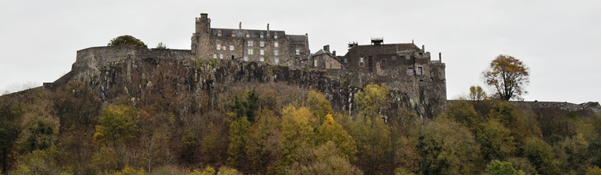 12	‘Almost a Hundred Volunteers’13	Sources of IncomeChairman’s ReportThe year ending on 31st March 2020 seems unprecedented until we recall that Stirling Citizens Advice Bureau was founded at the beginning of the Second World War and that our predecessors lived through much tougher times than those brought to us by Covid 19.The reporting period features eleven ‘normal’ months and then one final month which was distinctly abnormal.  In March we had to change to a completely different way of operating. Fortunately, our Chief Executive and his colleagues were up to the challenge. The Bureau adjusted very quickly to a completely new delivery-model, featuring higher demand for advice and fewer Volunteers. In common with most other similar organisations, Stirling CAB suspended face-to-face appointments. Almost all advice since March has been provided by telephone or email. Initially, the service was provided by paid staff working from home. Establishing an off-site operation was no easy task as it was necessary to provide all home-working staff members with suitable IT equipment which was compliant with our stringent security standards. To everyone’s credit this task was completed remarkably quickly, and the Bureau has been able to meet the demand for our advice services throughout the pandemic. Beyond the reporting period, we have increased the involvement of Volunteer advisors, both from the Office and via remote working. The importance of bringing Volunteers together, while ensuring social-distancing and other security measures was highlighted by our Bureau management team – few people volunteer merely to work from home! Furthermore, some paid staff found the home environment difficult and could benefit from access to the office. Nevertheless, I wish to thank all of those who have been able to continue offering advice from home. We are also conscious that a telephone and email service may discriminate against some of our clients. We therefore hope to restore a limited face-to-face service in the near future. As noted in our recent Newsletter and more fully in the Annual Accounts, the Board has restructured the management of Stirling District CAB, with a new Senior Management Team of Peter Whitelaw, Ally Gemmell and a new Volunteer Coordinator, led by Craig Anderson as CEO.I am pleased to announce that several new Trustees have been appointed to the Board since the last AGM: Jeremy Sutton, the former boss of Tesco Bank; Helena Scott, who led Action in Mind; and John McAllister, recently retired from a senior role in the construction industry. Of our current Trustees, Gary Sutherland has decided to stand down after eight years of valuable service and I want to thank him for his support over a difficult year. Alex Mitchell has also submitted his resignation, but I have asked him to continue as Treasurer until January while we seek a replacement.This year’s AGM will be held online. I have discussed the details of this with OSCR, CAS and SCVO. Attendance will be limited to Members and paid staff, with Zoom details circulated in advance. Voting will be by remote mechanisms.Our Chief Executive, Craig Anderson, and I would like to express our immense gratitude to all members of the Board and to all paid staff and volunteers for their commitment and selfless support over the past year and, in particular, since the onset of the Covid pandemic. This has been an extraordinarily difficult episode for the Bureau. It is not over yet but, working together, we have demonstrated that we are capable of overcoming most challenges. 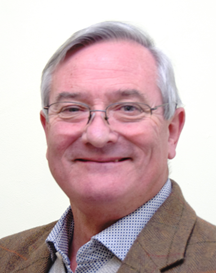 In closing I would ask for your prayers or thoughts for two valued colleagues who died during the year, Julietta Carmichael and Derek Neilson as well as for their families.Jim RocheJim Roche - Chairman Stirling CAB continues to inform, enable & empower citizensChief Executive Officers ReportDuring this difficult year, we continued to provide a high quality, expert advice service to the people of Stirlingshire. Following the introduction of Citizens Advice Scotland’s new quarterly quality of advice audit, we again secured 100% advice compliance across all criteria for the second year in a row. I wish to offer my sincere gratitude to all of those who helped the public this year, and shone a light in the dark places in their lives throughout 2019/2020.  Stirling CAB continues to go from strength to strength and offers expert advice, to anyone, to very high levels of legal and technical competence. Our principal aim is to offer free, independent and impartial advice for local citizens, conducted in a confidential, professional and effective manner. The Bureau currently operates a virtual service from its main office in Stirling (and pre-COVID-19) via outreach surgeries at Callander, Killin, Strathblane, Balfron, Livilands hospital, Action in Mind, Food Banks & Substance Misuse centres.Spring 2020 saw the Bureau complete all of its COVID-19 Risk Assessments and install all the relevant HSE measures – remote temperature checking, hand sanitisers, alcohol wipes, signage & screens necessary to protect everyone’s health. Stirling CAB has doubled its weekly cleaning at both the main office & the East annexe, with a deep cleaning regime across both sites. The COVD19 pandemic has had & continues to have a significant impact on our community and in the way that we operate our service. Much continues to be done to adapt & evolve to meet Scottish Government guidance on social distancing. We have established an increasingly popular client full virtual CAB advice service 4 days per week 10 am – 3 pm. We would hope to welcome more interested volunteers back in future months in line with and at the pace of Scottish Government guidance & Public Health Scotland Advice.In 19/20, Stirling Council very kindly extended our current contract for Volunteer led Generalist Advice services a further year. The gap between the Council’s funding and the true cost of our Core service (c £50,000pa) continued and has had to be made-up from other income sources with great & difficulty across an ever increasing and challenging funding landscape.The Board and I remain optimistic that the Council will continue and extend their investment in Stirling CAB to help people across the district with their advice needs.  The Bureau continues to adopt a progressive and innovative approach to tackling poverty, discrimination and unfairness across Stirling District. The advice landscape is ever changing and the competition for ever reducing available funding makes this diversification of our funding portfolio even more challenging.I would personally like to thank Stirling Council for their continued faith and support in CAB; the voluntary Board of Directors for their personal dedication and professional support; Citizens Advice Scotland; Forth Valley Health Board, Forth Valley Alcohol Drug Partnership; Big Lottery; the Robertson Trust, Henry Smith Foundation, Stirling & District Women’s Aid, Bank of Scotland Foundation & the Royal Bank of Scotland & the Society of Saint Vincent De Paul.In particular, I want to thank all our volunteers and staff, who selflessly contribute to our essential work. Without your support, your professionalism and your dedication there is no CAB. 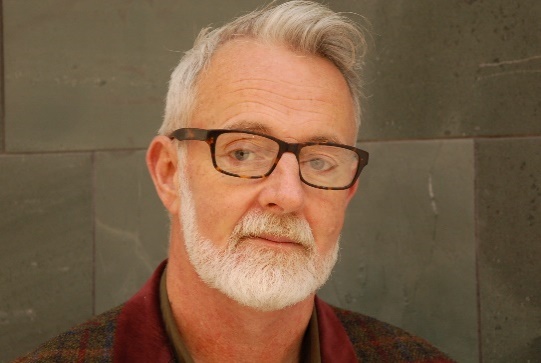 Craig AndersonChief Executive Officer Overview of the YearThe annual turnover of Stirling District CAB was £646,000. Almost 100 people were active Volunteers during the year, 17 people were employed on Projects, with three people employed to manage the Core Service. In 19/20 11% of adults in Stirling District used the service.The Bureau was awarded full accreditation by Citizens Advice Scotland, has been re-accredited by Investors in Volunteers and was the first CAB to be awarded a gold medal by the Faculty of Public Health for our work in improving the health of the public in Scotland and its contribution to furthering the priority areas of the Faculty of Public Health in Scotland.Given that the funding for the Core Service from Stirling Council has been static for the last five years at £77,000, the CAB has been forced to generate income to fund the central free, impartial, volunteer-led advice Core Service through Project funding.2019/20 has seen a successful generation of Projects, which both address real needs within Stirlingshire and support the Core function of the Bureau.The Bureau Manager has created several Projects, which are unique to Stirlingshire, and is to be commended for his creativity:Cabvocates is a programme whereby Volunteers advocates & support vulnerable people through the process of DWP medical assessments which has gained funding from CAS and is in its third year.CACTUS (Combining Adviser Caseworker Training with Undergraduate Study) is linked to Stirling University and engaged undergraduates in a program where they participated in the CAB Adviser training program. This gave them academic Credits but also provided an enhanced teaching environment for the regular Volunteer cohort during January and September 2019.We also mentored Clackmannanshire CAB to replicate CACTUS in January 2020.A new NHS-funded Rural Families Financial Health Service Pilot was initiated.Other, more conventional Project proposals were successful:Securing investment for the Addiction Advice Service for a further three years from Henry Smith Foundation (£169,000)Robertson Trust committing £30,000 to match the NHS funding of the Mental Health Money & Benefits Advice Project.The award & delivery of the national EU Resettlement helplineThe award & delivery as the lead on EU Resettlement service for Forth ValleyThe Energy Redress Scheme for the new Energy Advice Service (£100,000)COVID-19 ResponseThe Covid 19 pandemic created an unprecedented situation for Stirling District CAB towards the end of the reporting period. By late February 2020 the seriousness of the Covid 19 situation was beginning to emerge and steps were taken by the board and management to ensure that all paid staff were properly equipped with the necessary IT infrastructure and mobile telecoms should remote working become necessary. In line with Scottish Government instructions, all face-to-face activity with clients ceased in late March 2020 and the bureau’s three office locations were closed to all volunteers and staff. While these events continue beyond the reporting period of March 2020, we have decided to include observations on the present situation within the current report.Initially, a telephone-only generalist advice service was delivered by paid employees, all working from home.  The pandemic caused a serious interruption to the project related work undertaken by the bureau. Previously, these required direct face-to-face interactions with the public. Consequently, work in areas such food banks, Cabvocates, Energy Advice, Veteran Advice and Mental Health Support were all interrupted or slowed down as the service became virtual or remotely accessed. Many of the CAB projects funded by third parties require specific face-to-face contact and home visits and so it was a key concern of the directors that the Covid lockdown would prevent the CAB from carrying out its responsibilities in the funding contracts. However, the directors are pleased to report that all funders have been understanding of the situation and shown a great deal of flexibility in their approach to us. Through discussion and re-evaluation of some key-deliverables, we are pleased to report that all funders remain satisfied and that no funding has been withdrawn or lost as a result of the pandemic. The directors are very grateful to the paid staff and volunteers of the CAB without whom we would be unable to operate. It is only with their patience, support and dedication that we were able to reinstate much of our volunteer-led advice service by May 2020, albeit through a socially distanced, Covid secure operating system. As 2020 progresses and the full health and economic impact of the Covid 19 pandemic emerges, the directors anticipate there will be significant rise in demand for CAB’s advice services. We are planning for the future, both in terms of Volunteer support and engagement.VolunteersWithout the contribution and commitment made by the volunteers the service would not have developed to offer such a wide range of advice. The volunteers give freely of their time to attend, not only their advice day rotas, but social policy meetings, development days and external/internal training opportunities. Our core advice service is delivered by volunteers. Our 98 volunteers come from a wide range of backgrounds, ethnicities and ages: they work in Admin, Reception, Fundraising, Social Policy, as Trustees and as Advisers (who all go through a rigorous training programme before qualifying).During 2019/20 our volunteer team demonstrated a huge and innovative contribution to the welfare of the people of Stirling District. Last year we dealt with a 49% rise in advice issues from the 18/19 figures to 11,746, advising & supporting 7754 clients. Our charity has recruited even more volunteers and encouraged much greater community participation. Main activities undertaken to further the charity's purposes for the public benefitStirling District CAB has provided a range of generalist information and advice services, up to Type II advice work and, in specific areas, assistance in Type Ill, i.e. the preparation and presentation for tribunal. The services were available to clients primarily through the walk-in referral service at the Norman MacEwan Centre, or by telephone, letter, fax or email. Our clients reported a total financial gain of £1.6 million. In addition, the Bureau dealt with new debt to the value of £506,000. Specific focus areas were:Benefits, Tax Credits & National Insurance remain the most prevalent category of client issues, comprising some 48% of the total addressed by the Bureau. This has increased from 35% in the past year. Within this category Employment & Support Allowance, Jobseekers Allowance, Housing Benefit, Working Tax Credit, Child Tax Credit and Personal Independence Payment feature most strongly. Legal Proceedings at 9% is the second most prevalent category and remains steady. Within this category civil action, small claims & appeals featured most highly.Debt issues at 5% show a 50% drop over the past 5 years but lack of funding for specialists in this category has limited our capacity to deliver debt advice, reducing the numbers of people who were helped.There has been a steady rise in housing issues which had doubled until last year but have now flattened.Together, the top 5 advice categories now comprise some 76% of all client queries, similar to 2018/19 but increasing from the 73% peak of earlier years. This increase has been matched by a steady rise in other issues, particularly in the areas of Financial & Charitable Support (6%), Housing (5%) & Utilities (6%). The main sub-categories which feature are: Charities (primarily Food Bank); Pensions; Solicitors/Advocates; Private Sector Rented Property; Local Authority Housing; Fuel Regulated (gas, electricity); Divorce/Separation; and Council Tax.Clients make contact in person (80%), by telephone (15%), by letter (1%) and by fax or e-mail (4%). Adviser workload in 2019/20 involved, primarily, Advice (72%) and Negotiation (25%), with Representation, Listening Ear and Signposting making up the remaining 3%.Bureau Special ProjectsFood Bank Financial Capability Project (funded by Royal Bank of Scotland)Stirling CAB delivers immediate holistic advice, information and support to vulnerable individuals on the frontline in the two crisis food banks in Stirling at the Raploch (St Marks Church) and in the city centre (St Columba’s Church). There are two Financial Capability workers on this project who offer advice on the issues that often accompany food bank use – primarily welfare rights, financial capability, budgeting and debt issues. Over the reporting period 153 clients were assisted at the Stirling Food banks totalling 320 client contacts and £27,650.52 client financial gains.Case StudyKaren presented at Raploch food bank following a referral for food support by her health visitor. She was identified quickly by Food bank staff as having complex financial issues. Her partner was recently diagnosed with a brain tumour and had been laid off work. He was in receipt of statutory sick pay and was due an operation to remove the tumour. He was having seizures, erratic mood-swings and could not do many basic tasks himself. The couple had a very young family (1-year old and 3-year old) with Karen approaching the end of her maternity leave and imminently due back at work as a part-time NHS clerical officer. They were in owner-occupier accommodation and had a mortgage with Nationwide. They were in receipt of some UC but this was minimal due to the income from Karen’s partner's Statutory Sick Pay and from her maternity pay. Her partner had a Personal Independence Payment claim pending. Despite this, the couple were struggling financially and having difficulties with cash flow. They were also very concerned about the future as her partner’s prognosis was uncertainThe case of Karen and her family is an example of how many people today are living on a fine-line with regards to their finances with little or no back-up for unplanned emergencies such as serious illness. The most imminent issue to deal with was the family’s housing situation, as this was causing Karen considerable concern. The Financial Capability Worker discussed their options with regards to the mortgage, outlining how the family might move to interest-only payments, take a payment break or extend their mortgage term. It was suggested that Karen contact her mortgage provider to fully discuss these options.Other emergency issues included the potential to switch UC payments from monthly to fortnightly to help with immediate cash-flow. An application was made for an emergency fuel voucher, which was accepted and issued that day, whilst a referral was made to Macmillan Money Matters (MMM) and the Stirling CAB Energy Adviser for any further potential grants. There was some discussion about whether Karen was actually fit to return to work. She was previously diagnosed with depression and anxiety, which was exacerbated by her partner's current ill-health. The family certainly needed more support and this was requested to MMM. The CABVOCATES service was also highlighted, as PIP and WCA assessments were both pending. The Financial Capability Worker continues to support the client, most recently with financial assistance from the Red Cross Hardship Fund.Help to Claim ProjectThe CAB universal credit help to claim project has been up a running during this year and we have dealt with clients both by phone and on a face to face basis. On average we have had at most 2 face to face clients signing up for universal credit in the office per day while by phone we have answered calls averaging five per day. We have answered calls from clients wanting our direct assistance in making a universal credit claim and from those wanting information on how to claim by themselves. We also deal with calls from people wanting to know if they are eligible for the benefit or what benefit they are entitled to.Forth Valley CAB Addiction Advice Project (Stirling & Clackmannanshire)The Addiction Advice project is now in its fifth year of production and is now firmly embedded in an all services linked to the Addiction Community.  We are here to provide immediate advice, information and representation to vulnerable individuals engaged in the Alcohol or Substance Recovery Services and where necessary, refer and support clients to access appropriate advice agencies.We provide 2nd tier consultancy, the advice and representation is intended to mitigate the consequences of the Welfare Reform Act and the Economic downturn.  The Addiction Advice Project strives to resolve the practical barriers and stressors that inhibit Alcohol and Substance misuse recovery for example Money, Benefits, Debt and Housing.During the 2019-20 financial years Cathy delivered 313 contact sessions these were mostly face-to-face although some consultations took place by telephone.Two Mandatory Reconsiderations were placed for PIP where the clients received no points.  Each of these was overturned and the client received an award eliminating the need for an appeal.Cathy supported clients at 33 face-to-face benefit assessments these incurred client financial gains of £334,954.43.Case study:A client was referred to Cathy for support in getting her benefits sorted out.  She is a young mother of two and was struggling financially and emotionally.  She was scared that she was going to lose custody of her children because her anxiety was incredibly high due to her financial difficulties and her state of mind.  She was in receipt of universal credit.  Cathy spoke with the client and persuaded her to try for ESA as she was not fit for work due to her mental health.  Cathy completed an ESA50 for her and supported her at the medical assessment.  The client was awarded Limited Capability and Work-Related Activity.  This is the Support Group, and this means that the client does not have to have any contact with the Jobcentre and she is not required to be actively seeking work.  Cathy also completed a PIP2 questionnaire for the client and attended the medical with the client.  Client was awarded the standard rate and between the two awards clients had an added total of £10,368.80 extra per year.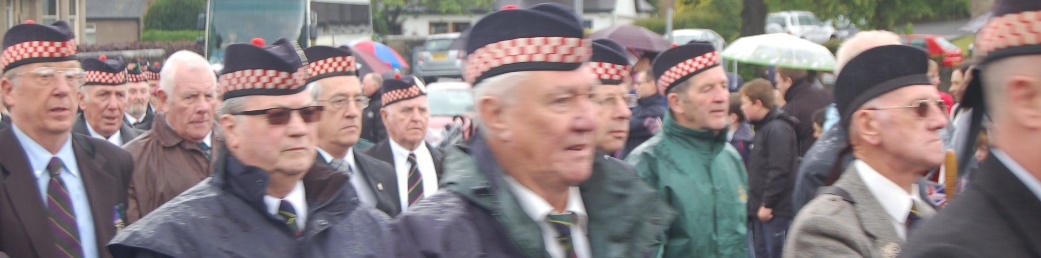 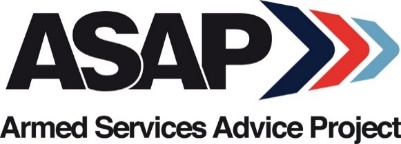 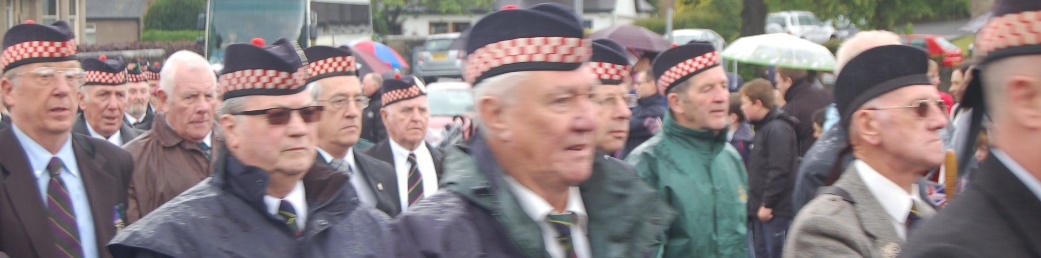 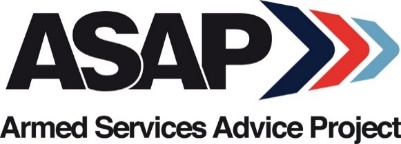 ASAP in Stirling marked 9 years of service provision during this financial year. The majority of the year provided a normal face to face service, but unfortunately the latter part of the financial year was subject to the Covid pandemic lockdown restrictions, where service was still provided remotely. For the majority of the year, partnership working continued with other veterans’ charities such as Poppy Scotland, SSAFA, Scottish War Blinded and Combat Stress and statutory bodies such as Police Scotland, DWP and Stirling Council.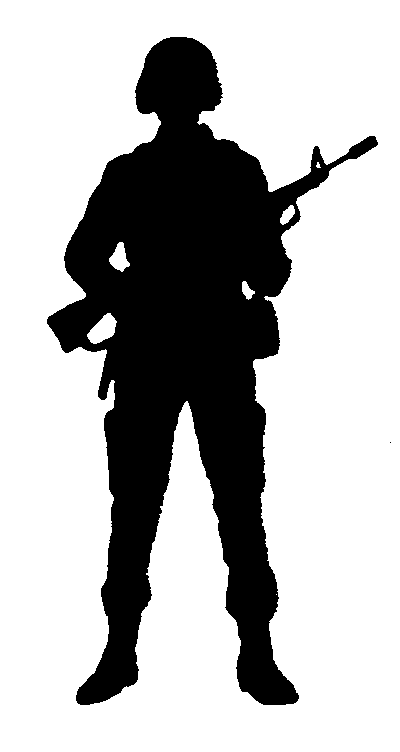 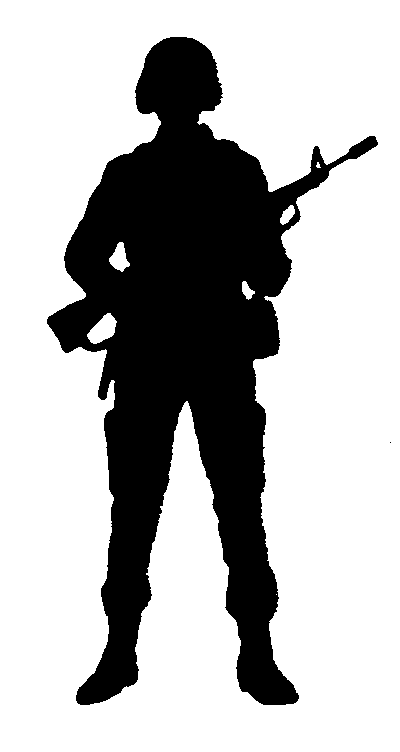 ASAP moved to a new data recording system during this year and figures for the number of clients seen and CFG gained remained consistent with previous years, as the demand on the service continues to grow and expand. The top four Veteran advice topics were: Benefits (50%), Finance & Charitable support (predominantly Food Bank) (11%), Legal Proceedings (8%) & Employment (7%).Cabvocates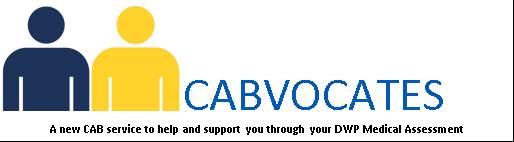 Cabvocates Project help clients prepare for their health assessments. The service has initially been supported by 15 PVG accredited volunteers. To date 336 clients have been supported. Good working relationships continue to be maintained with clients, referral agencies and also with DWP health assessors and their support staff.Due to COVID-19 restrictions face to face to face health assessments have been suspended and replaced by telephone assessments. The Project has also agreed to take referrals from Social Security Scotland in the following areas: Scottish Child Benefit Payment, Carer’s Allowance Supplement, Young Carer’s Grant, Funeral Support Payment and Best Start Grants.Feedback from clients:“Very good to have people like CAB on your side going for a medical assessment with me. Thank you.”“Everything was perfect. The assessment was so much less stressful than it could have been.”“Thank you for time and help – outstanding.”Case Study:Client had been signposted to the CABVOCATE Project as he was due to have a telephone PIP health assessment. Client had previously been on Disability Living Allowance (DLA) but had lost his disability claim once he had applied for PIP. This was the client’s second PIP application. Client was currently furloughed and was due to take redundancy due to his deteriorating health condition. Helped client prepare for his health assessment and provide some reassurance.  Client was struggling to make it to appointments using the bus service but was unfamiliar with local routes outside the shopping/train and bus area. Spoke to client about Dial a Journey service which offers door to door transport service at a reduced price. This was beneficial as client was required to attend a number of health appointments at Forth Valley Hospital and the cost of this transport service especially for longer journeys worked out cheaper than booking a taxi. Client had received notification that he has now received a PIP award.  Client then needed help to claim “out of work benefits”. Client wishes to claim Employment Support Allowance – contribution based. However client difficulties with this claiming process and needed additional help.Contact made with local Stirling Job Centre where a face to face appointment was made. Client was then able to make a new claim for ESA.Client put in touch with Forth Valley Sensory Centre who are in the process of arranging a home assessment to look at aids and appliances which would be of assistance. Spoke to client about Connecting Scotland and client willing to engage as it would help him connect with his partner friends and family who live outside the area. Cabvocates arranged for client to be issued with IPAD, WIFI connectivity and SIM card as he is socially isolated, and this would help him connect more on line and with friends and family.Domestic Abuse Transitions Advice Project (DATA)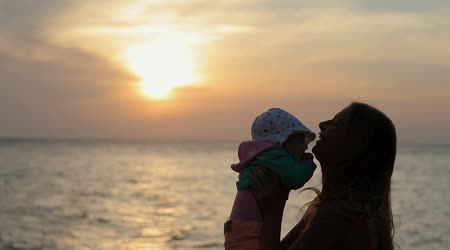 The Domestic Abuse Transitions Advice (DATA) Project has assisted 84 women survivors of domestic abuse and their children.  Child contact disputes following separation and divorce have featured heavily and have presented a range of challenges especially in cross-border child contact disputes where the pandemic guidelines and travel restrictions have varied across the country, leading in some cases to disagreement over interpretation.  The DATA Project has advised women contemplating separation of their legal entitlements upon separation and divorce to ensure that they are informed, empowered and enabled.  Court procedure in the local Sheriff Court saw Interdict with Power of Arrest granted in a woman’s favour in respect of her abusive former partner.Demand for legal advice has remained high and this trend shows no sign of diminishing, reflecting the pressure on relationships, some of which were in jeopardy even prior to the pandemic.Case StudyA separated mother whose estranged partner had parental rights and responsibilities for their daughter raised Court proceedings for contact with his daughter.  His contact post-separation had been sporadic and infrequent following the breakdown of the parental relationship some 3 years previously.  When the mother left the shared accommodation taking the infant with her, the mother apparently encountered difficulties retrieving her belongings and her medication.  The mother did not qualify for legal aid advice and assistance for the child contact dispute on the grounds that she was in full time professional employment yet she did not have the means to access legal advice from a solicitor because almost all of her disposable income was accounted for by the cost of childcare provision (almost half of her earned income) and she found herself unable to afford legal advice.The mother received Court submissions at 1650 hours on a Friday from the solicitor pursuing contact on behalf of the estranged partner, with a Court hearing fixed for the following week.  In their submission, Court proceedings were deemed necessary and alleged that the mother had failed to respond to legal correspondence delivered to her place of work and private address.The mother was extremely distressed at receiving Court papers at close of business on a Friday and unable to obtain legal advice and assistance.  She was distraught as what she regarded as the incorrect presentation of the facts, such as the claim that she has persistently telephoned the estranged partner at his place of work.  Her position was that she required to access her personal belongings and child’s clothing and urgently required her medication from the house.The DATA solicitor prepared submissions on behalf of the mother to reach Court on the Monday morning and sought to demonstrate that the mother had not in fact received correspondence at her place of work, as claimed, nor had she received correspondence at her private address as the solicitor for the ex-partner had sent it to an incorrect address.  The submissions made proposals for supervised contact which met with the approval of the Court.  The Sheriff also dispensed with the need for parties to attend Court in person for a Hearing and instead instructed that parties participate in a telephone consultation in some 6 weeks’ time to monitor progress.The mother was relieved to receive practical legal advice, free of charge, from DATA at a time of urgent need, was grateful not to lose a day’s paid employment through having to attend Court for child contact proceedings, and that matters had been resolved on her behalf.Callander Library Outreach (funded by Callander Community Hydro Fund)Callander Library Outreach is supported by the local Callander Community Hydro Fund. This funding allows Stirling CAB to provide local access to the CAB service, providing drop-in general advice to the local Callander community and outlying districts. The service also provides a rural home visiting service and work club support (with free computer access) as required. From 17th July 2019, the service extended its hours and now runs between 10am and 4pm every Wednesday. Over the reporting period, 121 clients have attended Callander outreach, totalling 250 client contacts and £73,561.74 client financial gains.Case StudyLaura is a 32-year-old female living in Stirling Council accommodation in Callander. Laura and her husband have made use of the Callander Library Outreach service for several years, mainly needing support with their Disability Living Allowance (DLA) benefits, particularly with the move to Personal Independence Payments (PIP). Laura and her husband both have lifetime learning difficulties and have been in receipt of DLA since childhood. Despite this, both failed to get the equivalent PIP in the migration to the new benefit and have had to endure lengthy appeals. The couple attended Callander Library Outreach during this reporting period to notify their intention to separate. They wanted advice regarding their benefits, their housing and divorce arrangements. The couple had a joint Universal Credit claim, joint housing costs and a joint tenancy agreement. UC and Stirling Council housing were notified, and information was given about starting simple divorce proceedings.This case has required a high degree of discretion, diplomacy and professionalism by the Callander Library Outreach team. As stated above, the couple are well-known to the team and both remain to live in the small Callander community. They had separated previously and were given assistance to change their UC to single claims – only to be later reconciled, and UC asked to retract this. Given the learning and mental health difficulties of both Laura and her estranged husband, the situation has become emotional fraught at times. Clear boundaries have had to be stated to both parties, whereby one adviser dealt with Laura and another dealt with her husband. It was important to maintain the confidentiality of both parties and record-keeping on CASTLE was also vital to cover tracks.At the time of writing this report, Laura continues to await a tribunal decision on her PIP following the latest adjournment to get further evidence (her estranged husband eventually got his PIP award following a mandatory reconsideration prepared by one of the Outreach team). The Callander Outreach Worker has sought evidence for Laura from the local GP Practice, ENABLE and Stirling Social Services, although it is still not all forthcoming. She has also lost her job in hospitality due to the Coronavirus lockdown. We continue to support her with applications to a local Callander Covid fund (for crisis support and fuel), an award from the Red Cross Hardship Fund, plus on-going food bank assistance and CAB energy adviser support. Treasurers ReportNOTES TO THE FINANCIAL STATEMENTS FOR THE YEAR ENDED 31 MARCH 2020Accounting Policies  Cash at Bank and in handCash at bank and in hand includes cash and short term highly liquid investments with a short maturity of three months or less from the date of acquisition or opening of the deposit or similar account.Liabilities and provisionsLiabilities are recognised when there is an obligation at the Balance Sheet date as a result of a past event, it is probable that a transfer of economic benefit will be required in settlement, and the amount of the settlement can be estimated reliably. Liabilities are recognised at the amount that the company anticipates it will pay to settle the debt or the amount it has received as advanced payments for the goods or services it must provide. Provisions are measured at the best estimate of the amounts required to settle the obligation.Financial instrumentsThe company only has financial assets and financial liabilities of a kind that qualify as basic financial instruments. PensionsThe company operates a defined contribution pension scheme and the pension charge represents the amounts payable by the company to the fund in respect of the year.Income from donations and legacies Unrestricted Funds 2020	Restricted Funds 2020	Total 2020	Unrestricted Funds 2019	Restricted Funds 2019	Total 2019£			£			£		£			£			£Donations		3,197						3,197		7,276						7,276Charges etc.	7,500						7,500						Stirling Council 	77,000			59,000			136,000		76,995			59,000			135,995Big Lottery				67,495			67,495					103,126			103,126ASAP 					44,444			44,444					44,145			44,145Robertson Trust 				15,000			15,000					15,000			15,000NHS Forth Valley				16,714			16,714					13,698			13,698Citizens Advice Scotland		79,912			113,447 			193,359 		30,886			12,292			3,178Alcohol Drug Partnership 				60,913			60,913					52,261			52,261Royal Bank of Scotland Trust 				15,314			15,314					15,315			15,315Yorkshire & Clydesdale Foundation											5,000			5,000Bank of ScotlandFoundation				17,900			17,900						Stafford Trust	4,500						4,500						Tesco					2,000			2,000						Energy Best Deal				44,515			44,515					13,325			13,325CallanderCommunityDevelopment Trust				7,500			7,500					6,844			6,844Eastern Villages												5,010			5,010Clacks Council 				8,844			8,844					798			798Total donations & grants 	172,109			473,086			645,105		115,157			345,814			460,971Alex Mitchell, a Trustee of the charity is a Board member of Callander Community Development Trust which has a fund for community grants. In the year the charity received income of £5,500 from Callander Community Development Trust. NOTES TO THE FINANCIAL STATEMENTS FOR THE YEAR ENDED 31 MARCH 2020Direct costsUnrestricted  2020	Restricted Funds 2020	Total 2020	Unrestricted  2019		Restricted Funds 2019	Total 2019£		£			£		£			£			£Publicity and Promotion	470					470		796						796Staff subsistence 		84		500			584		811						811Training and seminars 	2,081					2,081		1,227						1,227Staff travel		4,245		4,245			4,245		6,074						6,074Volunteers training 												845			845Volunteers expenses 			1,652			1,652					2,749			2,749Legal and professional fees 	241		3,329			3,570		581			761			1,342Equipment maintenance 	1,210		540			1,750		260			260			520Office equipment 		475		290			765		359			290			649Insurance 		632					632		982						982Postage			220		802			1,022		243			1,013			1,256Stationery and printing 	196		2,310			2,506		3,677			3,811			7,488Annual fees and subscriptions 	2,405		1,258			3,663		1,901			1,285			3,186Telephone and fax 		1,716		4,650			6,366		1,600			3,515			5,115Sundries			1,024					1,024		692			498			1,190Rent and services 				6,635			6,635					5,642			5,642Equipment Lease		1,680					1,680		1,966						1,966Heat, light and water. 	2,300		6,401			8,701		6,210			1,500			7,710Cleaning			3,355					3,355		2,660			441			3,101Bank charges		24					24		70						70Wages and salaries 		36,584		381,108			417,692		63,711			308,597			372,308Severance Charges	 			16,141			16,141						Recruitment costs				1,458			1,458						National insurance 		5,344		27,156			32,500		5,171			25,045			30,216Pension cost		4,321		14,199			18,520		3,130			15,159			18,289Depreciation		3,445					3,445					1,908			1,908			67,807		472,674			540,481		104,029			371,411			475,440Governance costsUnrestricted Funds 2020	Restricted Funds 2020	Total 2020	Unrestricted Funds 2019	Restricted Funds 2019	Total 2019Audit/Inspection fee		5,500						5,500		700						700Professional fees		2,718						2,718		2,639						2,639Other expenses		315						315		500						500			8,533						8,533		3,839						3,839The FutureStirling CAB to be regarded as the best provider of advice and information services within Stirlingshire.Stirling CAB will focus on the following priority areas over the next three years:Developing Generalist Advice Services to meet the core on-going demand for Types I, II and III advice and support, part-funded by Stirling CouncilDevelop Outreach/Satellite Bureaux to provide local access to social justice in the more remote areas of deprivationAcknowledging Volunteering as key to delivering our service with the development of volunteer capacity and skillSupporting Specialist Services to deliver extensions of core services to meet identified local needsEnhancing Corporate Development, both to develop and implement a coherent marketing & fundraising strategy and to enhance the governance process.Our Business Plan sets out the future direction of Stirling CAB. It includes:the critical need to develop the value and security of funding base of the organisation to ensure future sustainability; further development of internal capacity through continuing recruitment and training of the volunteer base; securing resources to support the expansion of service activity in response to local needs;further development of the partnership and joint working arrangements; and continuing development of the governance arrangements and extension of the quality management system to all aspects of the Bureau’s activities.Almost a hundred volunteers….Sources of Income – Core and Additional Services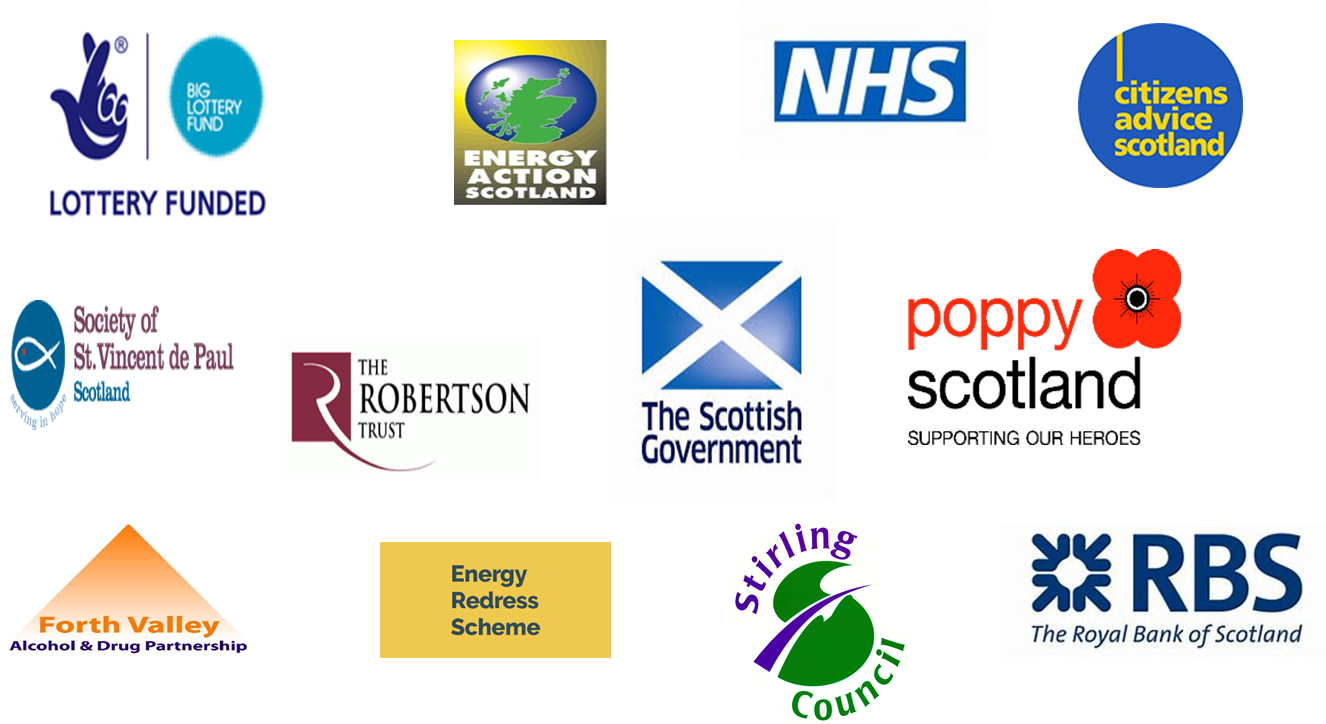 Thank you for your support, it is very much appreciated Volunteer Board of Trustees:Jim Roche (Chairman)Robert Maybank  (Vice-Chairman &  from midyear - Convener of the QRM sub group)Alex Mitchell (Treasure & Convener of the Projects & Planning sub group)Sheila Bulloch (Company Secretary & Convener of Marketing & Fundraising sub group)Jen PrestonAshish KulkarniRoss MattersMichelle Weldon-JohnsAndrew TaylorMargaret BeatonGary SutherlandCampbell SayersCore Staff:Craig Anderson 	Chief Executive Officer/ Bureau ManagerDiane Miles	Session Supervisor (Quality Assurance)Peter Whitelaw	Session Supervisor (Training & Learning)Additional Services Staff:Jacqui Gibson	Citizens Library Advice Network Project LeaderBeata Haber           Citizens Library Advice Network Project AdviserAlistair Gemmell	Armed Services Advice Project  - Regional Support OfficerSuzanne Strong      National Scams advice service workerChris McGinlay  	Money/Benefits Advisor Mental Health Outreach ProjectGillian Baker/Denise Borrer  Women and Children’s  Solicitor (DATA project)Maggie Magor         Callander Outreach/Food Bank AdviserKirsty Campbell       Rural Families / Food Bank Adviser Janet Taylor	Cabvocates Team leader Cathy Keen             Addiction Advice Project worker ( Stirling & Clackmannanshire) David Firth             Addiction Advice Project worker ( Falkirk District)Kenny McKaig         Fuel Poverty Advice Worker Derek Neilson & Norman Meffan         Help To ClaimCaitlin Alexander/Catriona Jack – EU Resettlement Advice WorkerIvaylo Todorov – National EU Resettlement Service helpline adviserVolunteer Board of Trustees:Jim Roche (Chairman)Robert Maybank  (Vice-Chairman &  from midyear - Convener of the QRM sub group)Alex Mitchell (Treasure & Convener of the Projects & Planning sub group)Sheila Bulloch (Company Secretary & Convener of Marketing & Fundraising sub group)Jen PrestonAshish KulkarniRoss MattersMichelle Weldon-JohnsAndrew TaylorMargaret BeatonGary SutherlandCampbell SayersCore Staff:Craig Anderson 	Chief Executive Officer/ Bureau ManagerDiane Miles	Session Supervisor (Quality Assurance)Peter Whitelaw	Session Supervisor (Training & Learning)Additional Services Staff:Jacqui Gibson	Citizens Library Advice Network Project LeaderBeata Haber           Citizens Library Advice Network Project AdviserAlistair Gemmell	Armed Services Advice Project  - Regional Support OfficerSuzanne Strong      National Scams advice service workerChris McGinlay  	Money/Benefits Advisor Mental Health Outreach ProjectGillian Baker/Denise Borrer  Women and Children’s  Solicitor (DATA project)Maggie Magor         Callander Outreach/Food Bank AdviserKirsty Campbell       Rural Families / Food Bank Adviser Janet Taylor	Cabvocates Team leader Cathy Keen             Addiction Advice Project worker ( Stirling & Clackmannanshire) David Firth             Addiction Advice Project worker ( Falkirk District)Kenny McKaig         Fuel Poverty Advice Worker Derek Neilson & Norman Meffan         Help To ClaimCaitlin Alexander/Catriona Jack – EU Resettlement Advice WorkerIvaylo Todorov – National EU Resettlement Service helpline adviser        Reception, Social Policy, Fundraising and Administration        Reception, Social Policy, Fundraising and Administration        Reception, Social Policy, Fundraising and AdministrationVolunteer Board of Trustees:Jim Roche (Chairman)Robert Maybank  (Vice-Chairman &  from midyear - Convener of the QRM sub group)Alex Mitchell (Treasure & Convener of the Projects & Planning sub group)Sheila Bulloch (Company Secretary & Convener of Marketing & Fundraising sub group)Jen PrestonAshish KulkarniRoss MattersMichelle Weldon-JohnsAndrew TaylorMargaret BeatonGary SutherlandCampbell SayersCore Staff:Craig Anderson 	Chief Executive Officer/ Bureau ManagerDiane Miles	Session Supervisor (Quality Assurance)Peter Whitelaw	Session Supervisor (Training & Learning)Additional Services Staff:Jacqui Gibson	Citizens Library Advice Network Project LeaderBeata Haber           Citizens Library Advice Network Project AdviserAlistair Gemmell	Armed Services Advice Project  - Regional Support OfficerSuzanne Strong      National Scams advice service workerChris McGinlay  	Money/Benefits Advisor Mental Health Outreach ProjectGillian Baker/Denise Borrer  Women and Children’s  Solicitor (DATA project)Maggie Magor         Callander Outreach/Food Bank AdviserKirsty Campbell       Rural Families / Food Bank Adviser Janet Taylor	Cabvocates Team leader Cathy Keen             Addiction Advice Project worker ( Stirling & Clackmannanshire) David Firth             Addiction Advice Project worker ( Falkirk District)Kenny McKaig         Fuel Poverty Advice Worker Derek Neilson & Norman Meffan         Help To ClaimCaitlin Alexander/Catriona Jack – EU Resettlement Advice WorkerIvaylo Todorov – National EU Resettlement Service helpline adviserMargaret BeatonSue BurnesAndy ScobieDuncan BurnesSarah FaircloughJohn VeitchElaine Stevenson               Sandra McKenzieSusan EvansHillary LambBelinda MacMillanSue McNabAnnabelle GriffinBarbara BarrDavid BriggsDavid RobertsonBettie AtkinsonLesley LoveGordon HoneymanKirsty NicholsonVolunteer Board of Trustees:Jim Roche (Chairman)Robert Maybank  (Vice-Chairman &  from midyear - Convener of the QRM sub group)Alex Mitchell (Treasure & Convener of the Projects & Planning sub group)Sheila Bulloch (Company Secretary & Convener of Marketing & Fundraising sub group)Jen PrestonAshish KulkarniRoss MattersMichelle Weldon-JohnsAndrew TaylorMargaret BeatonGary SutherlandCampbell SayersCore Staff:Craig Anderson 	Chief Executive Officer/ Bureau ManagerDiane Miles	Session Supervisor (Quality Assurance)Peter Whitelaw	Session Supervisor (Training & Learning)Additional Services Staff:Jacqui Gibson	Citizens Library Advice Network Project LeaderBeata Haber           Citizens Library Advice Network Project AdviserAlistair Gemmell	Armed Services Advice Project  - Regional Support OfficerSuzanne Strong      National Scams advice service workerChris McGinlay  	Money/Benefits Advisor Mental Health Outreach ProjectGillian Baker/Denise Borrer  Women and Children’s  Solicitor (DATA project)Maggie Magor         Callander Outreach/Food Bank AdviserKirsty Campbell       Rural Families / Food Bank Adviser Janet Taylor	Cabvocates Team leader Cathy Keen             Addiction Advice Project worker ( Stirling & Clackmannanshire) David Firth             Addiction Advice Project worker ( Falkirk District)Kenny McKaig         Fuel Poverty Advice Worker Derek Neilson & Norman Meffan         Help To ClaimCaitlin Alexander/Catriona Jack – EU Resettlement Advice WorkerIvaylo Todorov – National EU Resettlement Service helpline adviserFully Qualified AdvisersFully Qualified AdvisersFully Qualified AdvisersVolunteer Board of Trustees:Jim Roche (Chairman)Robert Maybank  (Vice-Chairman &  from midyear - Convener of the QRM sub group)Alex Mitchell (Treasure & Convener of the Projects & Planning sub group)Sheila Bulloch (Company Secretary & Convener of Marketing & Fundraising sub group)Jen PrestonAshish KulkarniRoss MattersMichelle Weldon-JohnsAndrew TaylorMargaret BeatonGary SutherlandCampbell SayersCore Staff:Craig Anderson 	Chief Executive Officer/ Bureau ManagerDiane Miles	Session Supervisor (Quality Assurance)Peter Whitelaw	Session Supervisor (Training & Learning)Additional Services Staff:Jacqui Gibson	Citizens Library Advice Network Project LeaderBeata Haber           Citizens Library Advice Network Project AdviserAlistair Gemmell	Armed Services Advice Project  - Regional Support OfficerSuzanne Strong      National Scams advice service workerChris McGinlay  	Money/Benefits Advisor Mental Health Outreach ProjectGillian Baker/Denise Borrer  Women and Children’s  Solicitor (DATA project)Maggie Magor         Callander Outreach/Food Bank AdviserKirsty Campbell       Rural Families / Food Bank Adviser Janet Taylor	Cabvocates Team leader Cathy Keen             Addiction Advice Project worker ( Stirling & Clackmannanshire) David Firth             Addiction Advice Project worker ( Falkirk District)Kenny McKaig         Fuel Poverty Advice Worker Derek Neilson & Norman Meffan         Help To ClaimCaitlin Alexander/Catriona Jack – EU Resettlement Advice WorkerIvaylo Todorov – National EU Resettlement Service helpline adviserDoris LittlejohnLiz PiersonFrancesca SellaJan RawlingsStuart ThomsonCharlotte SmithAndrew TaylorOwen KellyAlison KindnessCharlotte MacDonaldKay MacDonaldEthel BurtKay O’NeillDavid ShawWilma ClarkAlastair GillonMorag WalkerNeil SmithSue DukeIsabel FosterSusan CunninghamDeborah MackieSusan TesterVeronica BellersHamish DonaldSheila O’DonnellDavid WoodSherry MacintoshBeata Haber Catriona Jack Margaret BeatonLaura McDonaldErin PerrieVolunteer Board of Trustees:Jim Roche (Chairman)Robert Maybank  (Vice-Chairman &  from midyear - Convener of the QRM sub group)Alex Mitchell (Treasure & Convener of the Projects & Planning sub group)Sheila Bulloch (Company Secretary & Convener of Marketing & Fundraising sub group)Jen PrestonAshish KulkarniRoss MattersMichelle Weldon-JohnsAndrew TaylorMargaret BeatonGary SutherlandCampbell SayersCore Staff:Craig Anderson 	Chief Executive Officer/ Bureau ManagerDiane Miles	Session Supervisor (Quality Assurance)Peter Whitelaw	Session Supervisor (Training & Learning)Additional Services Staff:Jacqui Gibson	Citizens Library Advice Network Project LeaderBeata Haber           Citizens Library Advice Network Project AdviserAlistair Gemmell	Armed Services Advice Project  - Regional Support OfficerSuzanne Strong      National Scams advice service workerChris McGinlay  	Money/Benefits Advisor Mental Health Outreach ProjectGillian Baker/Denise Borrer  Women and Children’s  Solicitor (DATA project)Maggie Magor         Callander Outreach/Food Bank AdviserKirsty Campbell       Rural Families / Food Bank Adviser Janet Taylor	Cabvocates Team leader Cathy Keen             Addiction Advice Project worker ( Stirling & Clackmannanshire) David Firth             Addiction Advice Project worker ( Falkirk District)Kenny McKaig         Fuel Poverty Advice Worker Derek Neilson & Norman Meffan         Help To ClaimCaitlin Alexander/Catriona Jack – EU Resettlement Advice WorkerIvaylo Todorov – National EU Resettlement Service helpline adviserIntermediate Advisers:Intermediate Advisers:Intermediate Advisers:Volunteer Board of Trustees:Jim Roche (Chairman)Robert Maybank  (Vice-Chairman &  from midyear - Convener of the QRM sub group)Alex Mitchell (Treasure & Convener of the Projects & Planning sub group)Sheila Bulloch (Company Secretary & Convener of Marketing & Fundraising sub group)Jen PrestonAshish KulkarniRoss MattersMichelle Weldon-JohnsAndrew TaylorMargaret BeatonGary SutherlandCampbell SayersCore Staff:Craig Anderson 	Chief Executive Officer/ Bureau ManagerDiane Miles	Session Supervisor (Quality Assurance)Peter Whitelaw	Session Supervisor (Training & Learning)Additional Services Staff:Jacqui Gibson	Citizens Library Advice Network Project LeaderBeata Haber           Citizens Library Advice Network Project AdviserAlistair Gemmell	Armed Services Advice Project  - Regional Support OfficerSuzanne Strong      National Scams advice service workerChris McGinlay  	Money/Benefits Advisor Mental Health Outreach ProjectGillian Baker/Denise Borrer  Women and Children’s  Solicitor (DATA project)Maggie Magor         Callander Outreach/Food Bank AdviserKirsty Campbell       Rural Families / Food Bank Adviser Janet Taylor	Cabvocates Team leader Cathy Keen             Addiction Advice Project worker ( Stirling & Clackmannanshire) David Firth             Addiction Advice Project worker ( Falkirk District)Kenny McKaig         Fuel Poverty Advice Worker Derek Neilson & Norman Meffan         Help To ClaimCaitlin Alexander/Catriona Jack – EU Resettlement Advice WorkerIvaylo Todorov – National EU Resettlement Service helpline adviser       Ruth Finlay       Claire Thomson       Kirsty Campbell       Rosie Fatemi       Neil Wallis      Megan McFadden                                      Frances MillerCoral GrantLaura Jane MuirAnnie CoulsonVolunteer Board of Trustees:Jim Roche (Chairman)Robert Maybank  (Vice-Chairman &  from midyear - Convener of the QRM sub group)Alex Mitchell (Treasure & Convener of the Projects & Planning sub group)Sheila Bulloch (Company Secretary & Convener of Marketing & Fundraising sub group)Jen PrestonAshish KulkarniRoss MattersMichelle Weldon-JohnsAndrew TaylorMargaret BeatonGary SutherlandCampbell SayersCore Staff:Craig Anderson 	Chief Executive Officer/ Bureau ManagerDiane Miles	Session Supervisor (Quality Assurance)Peter Whitelaw	Session Supervisor (Training & Learning)Additional Services Staff:Jacqui Gibson	Citizens Library Advice Network Project LeaderBeata Haber           Citizens Library Advice Network Project AdviserAlistair Gemmell	Armed Services Advice Project  - Regional Support OfficerSuzanne Strong      National Scams advice service workerChris McGinlay  	Money/Benefits Advisor Mental Health Outreach ProjectGillian Baker/Denise Borrer  Women and Children’s  Solicitor (DATA project)Maggie Magor         Callander Outreach/Food Bank AdviserKirsty Campbell       Rural Families / Food Bank Adviser Janet Taylor	Cabvocates Team leader Cathy Keen             Addiction Advice Project worker ( Stirling & Clackmannanshire) David Firth             Addiction Advice Project worker ( Falkirk District)Kenny McKaig         Fuel Poverty Advice Worker Derek Neilson & Norman Meffan         Help To ClaimCaitlin Alexander/Catriona Jack – EU Resettlement Advice WorkerIvaylo Todorov – National EU Resettlement Service helpline adviser                                                     Trainee Advisers:                                                     Trainee Advisers:                                                     Trainee Advisers:Volunteer Board of Trustees:Jim Roche (Chairman)Robert Maybank  (Vice-Chairman &  from midyear - Convener of the QRM sub group)Alex Mitchell (Treasure & Convener of the Projects & Planning sub group)Sheila Bulloch (Company Secretary & Convener of Marketing & Fundraising sub group)Jen PrestonAshish KulkarniRoss MattersMichelle Weldon-JohnsAndrew TaylorMargaret BeatonGary SutherlandCampbell SayersCore Staff:Craig Anderson 	Chief Executive Officer/ Bureau ManagerDiane Miles	Session Supervisor (Quality Assurance)Peter Whitelaw	Session Supervisor (Training & Learning)Additional Services Staff:Jacqui Gibson	Citizens Library Advice Network Project LeaderBeata Haber           Citizens Library Advice Network Project AdviserAlistair Gemmell	Armed Services Advice Project  - Regional Support OfficerSuzanne Strong      National Scams advice service workerChris McGinlay  	Money/Benefits Advisor Mental Health Outreach ProjectGillian Baker/Denise Borrer  Women and Children’s  Solicitor (DATA project)Maggie Magor         Callander Outreach/Food Bank AdviserKirsty Campbell       Rural Families / Food Bank Adviser Janet Taylor	Cabvocates Team leader Cathy Keen             Addiction Advice Project worker ( Stirling & Clackmannanshire) David Firth             Addiction Advice Project worker ( Falkirk District)Kenny McKaig         Fuel Poverty Advice Worker Derek Neilson & Norman Meffan         Help To ClaimCaitlin Alexander/Catriona Jack – EU Resettlement Advice WorkerIvaylo Todorov – National EU Resettlement Service helpline adviser      Zothile NkosiJames RennieKira PedderSusan EvansJamie Campbell    Ainsley Barrie    Bethan Thomson    Erin Drummond    Maria Ash 